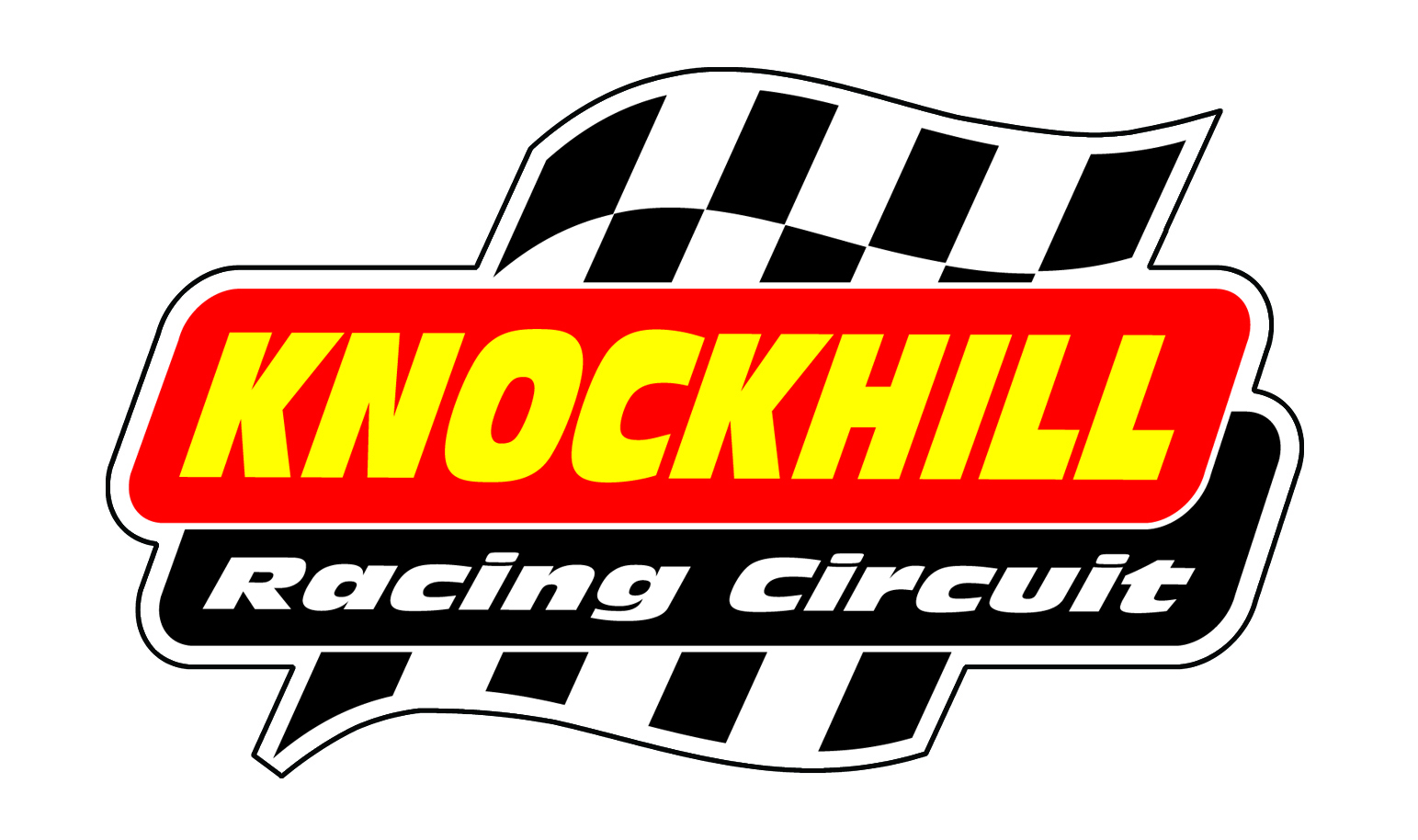 BIKE TESTING – FRIDAY 26th MAY2pm – 6pm£79 IN ADVANCE / £89 ON THE DAYBook online or by calling 01383 723 337TimeClassMinutes2.00-2.15Superbike/Clubman152.20-2.35F125 / F400 / Minitwin / Classic152.40-2.55 Pre Injection 600 / Formula 600 153.00-3.15Superbike/Clubman153.20-3.35F125 / F400 / Minitwin / Classic153.40-3.55 Pre Injection 600 / Formula 600 154.00-4.15Superbike/Clubman154.20-4.35F125 / F400 / Minitwin / Classic154.40-4.55 Pre Injection 600 / Formula 600 155.00-5.15Superbike/Clubman155.20-5.35F125 / F400 / Minitwin / Classic155.40-5.55 Pre Injection 600 / Formula 600 15